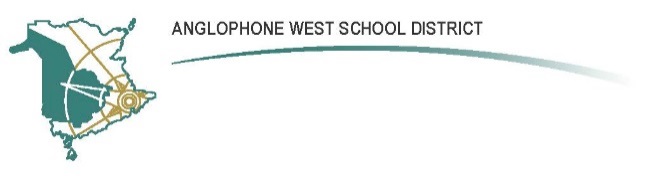 Harvey Elementary School1908 Route 3, Harvey Station, NB E6K 2P4Parent School Support Committee MinutesDate: Nov. 25, 2021	Time: 6:00Location: TeamsCall to Order: 6:00pmApproval of minutes: Megan and Kaelie Approval of agenda: Kaelie and ShawnaNew Business:Student SurveyDidn’t happen in November with school shutdown – changed to Dec 1-23 for grades 4-5Our school survey (done previous years)Compiled into one survey*Bullying question: a kids definition of bullying vs what is actual bullying is skewed and therefore skews the dataA lot of subjectivityTeacher perception surveyNot done last yearAdministrators don’t participateAnonymous but get a school report (climate, autonomy, PL opportunities)Close the 30th of NovemberResults in the springMental fitness and resiliency inventory survey – part of school improvement planResources on website for teachers to use with kids Closes Nov 30th Fairly quick turn around: where can we go from here? What adjustments can be made?Parent-Teacher Dec.3 morningDec 3 afternoon PL not planned just yet – perhaps wellness-basedChristmas programBlocks of music time – missing some due to the school shutdownJulie filling in so that all classes have sufficient timeEach class will do an audio recording (to avoid some that aren’t allowed on camera) + artworkOder grades are doing a play to be interspersed among songs + artLink available to parentsPost-shutdown Halloween day was a success! Remembrance Day info was sent onlineBreakfast programVarying donations from businessesVolunteers – thank you!Book Fair1-5th virtual + in school sales = $2000 in rewardsSecond link = standard 20%Teacher wish list was successfulNational Jersey Day Nov 25thHELLO programDonation of funds request to H&SIn the works to get up and runningTeachers have control of what they do in their rooms; creativity, meeting the needs of kidsOutstanding student fees19 students who still owe student feesGentle reminder to parents – they may pay in installmentsPrincipal’s’ ReportNot public knowledge yetWe must combine the two 2FI classesNot losing a teacherEmily Roy will continue with 2FIKahli Estey will take on Lisa Clark’s grade 4 class – as of January (Mrs. Clark going on deferred)Provincial Assessment resultsNow available to publicPSSC will review in JanuaryBig Brother/ Big Sister program beginning againHigh school students mentoring individual students once per weekWill be fully up and running in JanuaryNext Meeting - January 20th, 2022, 6:00pm on TeamsAdjournment: 6:30pmPSSC Members Present:Kimberley Giggie – ChairShawna Short - Vice ChairKaelie Gaynor - SecretaryJill McCullough - Teacher Rep.Others:Megan Keezer – ParentKristi Hudson – ParentSheryl Pepin – ParentKathryn Bamford - ParentPSSC Members Regrets:School/DEC Representation Present:Julie Holt - Principal School/DEC Representation Regrets:Serena Bradford